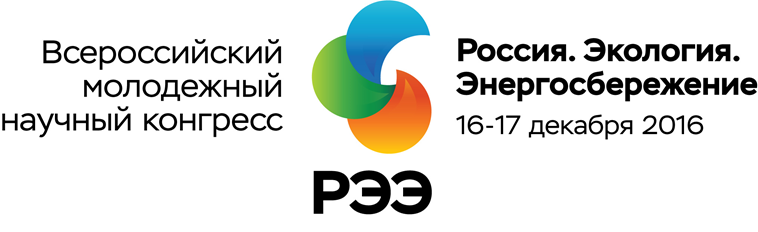 105318, г. Москва, ул. Щербаковская, д. 3, ДЦ «Щербаковский», офис 705;Тел./факс +7 495 662 97 49, e-mail: info@s-kon.ru  energymoscow@yandex.ruwww.energy.s-kon.ru ПРОЕКТКонцепция проведения Всероссийского молодежного научного конгресса «Россия. Экология. Энергосбережение»В соответствии с Указом Президента Российской Федерации от 05.01.2016 г. № 7 «О проведении в Российской Федерации Года экологии» в 2017 году будет проводиться ряд мероприятий, направленных на привлечение внимания общества к вопросам экологического развития Российской Федерации, сохранения биологического разнообразия и обеспечения экологической безопасности.Молодые ученые России и заинтересованное молодежное профессиональное сообщество активно участвуют в поиске решений задач национального масштаба, в том числе, в области экологии и энергосбережения.На протяжении ряда лет в Российской Федерации при участии органов власти различных уровней и профессиональных сообществ реализуются программы, направленные на поддержку и продвижение идей и изобретений молодых ученых. Участниками мероприятий ежегодно становятся сотни активных молодых людей из различных субъектов Российской Федерации.В связи с этим, а также в поддержку приближающегося Года экологии в Российской Федерации предлагается провести Всероссийский молодежный научный конгресс «Россия. Экология. Энергосбережение» (далее Конгресс). В данном мероприятии примут участие студенты и молодые ученые ведущих технических вузов страны, в арсенале которых есть разработки по энергосбережению и экологии в сфере их профессиональной деятельности.Организаторы:Редакция профильного издания «Региональная энергетика и энергосбережение»ООО «Системный Консалтинг»При поддержке:Министерства природных ресурсов и экологии Российской Федерации;Министерства образования и науки Российской Федерации;Министерства экономического развития Российской Федерации;Министерства строительства и ЖКХ Российской Федерации;Фонда реформирования ЖКХ;Министерства энергетики Российской Федерации.Цель Конгресса: стимулировать научно-технический, инновационный потенциал молодых ученых, презентовать проекты и научные разработки молодых ученых, добившихся серьезных результатов в исследовательской деятельности и в практической реализации, способствовать развитию энерго- и ресурсосбережению, а также охране окружающей среды.Задачи:обмен опытом внутри заинтересованного молодежного профессионального сообщества по теме экологии и энергосбережения;поддержка молодых людей, готовых реализовать свои проекты в области экологии и энергетики;привлечение внимания профессионального сообщества и содействие эффективному внедрению проектов, созданных студентами и молодыми учеными;пропаганда экологичного и энергосберегающего поведения среди молодежи.Сроки и место проведения16–17 декабря 2016 года. Инновационный центр «Сколково».Мероприятия деловой программы (конкурс молодежных работ, образовательная площадка, круглые столы, деловые игры)Конкурс-премия в сфере экологии и энергосбережения «Мой вклад в будущее».Работа образовательной площадки:тематические круглые столы;мастер-классы;деловая игра «ЖЭКА».Экскурсия по инновационному центру Сколково.Пресс-подходы.Общее количество участниковОжидаемое количество участников мероприятия – 150 человек.Формат проведения КонгрессаВсероссийский молодежный научный конгресс предполагается провести в течение двух дней для студентов ведущих технических вузов страны. В рамках Конгресса планируется проведение конкурса-премии в сфере экологии и энергосбережения «Мой вклад в будущее», который предполагает, в том числе, презентацию и защиту экологических и энергосберегающих проектов и разработок в следующих номинациях:– экология и энергосбережение в нефтегазовой промышленности;– экология и энергосбережение в строительстве и ЖКХ;– экология и энергосбережение в электроэнергетике;– экология и энергосбережение в сфере ВИЭ;– экология и энергосбережение в АПК;– PR-проекты по экологии и энергосбережению.Экспертное жюри оценивает:– актуальность, востребованность темы проекта;– научную новизну проекта;– возможность реализации проекта;– практическое значение;– качество презентации/ оригинальность подачи.По окончании Конгресса участники получат сертификаты об участии в конкурсе и о прохождении образовательной программы, памятные призы и подарки. Лучшие конкурсанты могут получить предложения пройти стажировку в ведущих отраслевых компаниях, их материалы будут включены в сборник научно-практических материалов Конгресса, опубликованы в журнале «Региональная энергетика и энергосбережение», а проекты могут получить рекомендацию к апробации на предприятиях выбранной отрасли.На второй день Конгресса запланирована образовательная программа для участников в формате круглых столов, дискуссий, мастер-классов. Экспертами выступят профессионалы в сфере энергоэффективности, энергосбережения, экологии в промышленности, электроэнергетике, нефтегазовой отрасли, строительстве и ЖКХ, в сфере АПК. Планируется культурная программа – обзорная экскурсия по инновационному центру «Сколково».Мероприятия Конгресса будут широко освещаться в федеральных и региональных СМИ, а также в социальных сетях.Эксперты, ведущие и члены конкурсного жюриВысокий уровень деловой образовательной программы и конкурса обеспечат отраслевые эксперты и признанные профессионалы своего дела:представители профильных министерств и департаментов, ответственных за продвижение энергосбережения, экологии и ВИЭ;представители общественных организаций, союзов и ассоциаций;научные руководители и эксперты научно-исследовательских институтов;руководители промышленных, энергетических, нефтегазовых компаний;представители инвестиционных компаний, фондов развития и финансовых институтов;представители предприятий-производителей современного энергоэффективного оборудования, а также технологий по защите окружающей среды.Предполагается выступление с докладами представителей федеральных министерств и ведомств, органов региональной власти и местного самоуправления, Российской академии наук, ведущих экспертов в области энергообеспечения и энергосбережения, международных организаций.Примерная программа проведения КонгрессаОпыт проведения деловых конгрессно-выставочных мероприятийКомпания Системный Консалтинг является издателем журнала «Региональная энергетика и энергосбережение» (www.energy.s-kon.ru), активным организатором конференций и консультантом-аналитиком по эффективному региональному и отраслевому развитию (www.s-kon.ru).Сотрудники нашей компании используют профессиональный подход в деле подготовки мероприятий, в частности проводится комплексное маркетинговое исследование, активное взаимодействие со средствами массовой информации, профессиональными ассоциациями и экспертными сообществами, осуществляется подбор и техническое оснащение конференц-площадок, организация сервисного и информационного сопровождения участников, разработка сайта конференции, взаимодействие со СМИ, маркетинговая кампания мероприятия, готовится резолюция мероприятия с последующим направлением в органы исполнительной и законодательной власти.Мероприятия, организованные компанией «Системный Консалтинг»1.	Организация и проведение конференции и конкурса «Молодежные проекты по энергосбережению» во время Ярославского Энергетического Форума, проводимого Правительством Ярославской области, октябрь 2011 г.2.	Организация выставочной экспозиции молодых ученных во время Международного форума по энергосбережению и энергоэффективности «ENES 2011» г. Москва, ноябрь 2011 г.3.	Организация и проведение Круглого стола во время Международного Электроэнергетического Форума «UрGrid», организаторы ОАО «ФСК ЕЭС» и выставочный павильон «Электрификация», г. Москва, октябрь 2012 г.4.	Организация конференции «Энергосбережение и энергоэффективность в строительстве и ЖКХ». Тульская обл., г. Новомосковск, февраль 2013 г.5.	Организация международной научно-практической молодежной конференции совместно с Исполнительным комитетом Электроэнергетического Совета СНГ. г. Москва, декабрь 2013 г.6.	Организация и проведение рабочего совещания «Региональные вопросы финансирования проектов по энергосбережению. О практике реализации энергосервиса (энергосервисных контрактов)» при поддержке Государственной Думы РФ, Исполнительного комитета Электроэнергетического Совета СНГ, РСПП. г. Москва, март 2014 г.7.	Организация и проведение Первой Международной конференции «Финансирование проектов по энергосбережению и ВИЭ. Практика реализации энергосервисных контрактов» Москва, июнь 2014 г.8.	Организация и проведение расширенного заседания экспертной секции Консультативного совета при Председателе Комитета Государственной Думы по энергетике «Финансирование в энергосбережении», г. Москва, июнь 2014 г.9.	Соорганизация Российского энергетического форума в Республике Башкортостан, г. Уфа, октябрь 2014 г.10.	Соорганизация и проведение XIV Регионального форума «Энергоэффективность – стратегический вектор развития», г. Ханты-Мансийск, октябрь 2014 г.11.	Организация Конференции «Инновационные решения кабельной промышленности для создания эффективных распределительных сетей: от технологий сверхпроводимости до smart grid» во время 14 Международной выставки кабельно-проводниковой продукции Cabex. г. Москва, март 2015 г.12.	Организация и проведение II Международной конференции «Финансирование проектов по энергосбережению и ВИЭ. Практика реализации энергосервисных контрактов», г. Москва, апрель 2015 г.13.	Организация и проведение круглого стола «Энергоэффективность и ресурсосбережение» в рамках конференции международного электроэнергетического форума «RUGRIDS ELECTRO», г. Москва, октябрь 2015 г.14.	Соорганизация и проведение XV Регионального форума «Энергоэффективность – стратегический вектор развития», г. Ханты-Мансийск, октябрь 2015 г.15.	Организация и проведение Международной конференции «Арктика и шельфовые проекты: перспективы, инновации и развитие регионов» совместно с РГУ нефти и газа имени И.М. Губкина, г. Москва, февраль 2016 г.16.	Организация и проведение III Международной Конференции «Финансирование проектов по энергосбережению и ВИЭ» на площадке Аналитического центра при Правительстве РФ, включая тренинг по программе повышения квалификации в Центре подготовки и переподготовки «Энергетический аудит и консалтинг» НИУ «МЭИ», г. Москва, июнь 2016 г.№ДатаВремяМероприятия1.16 декабря9.00-10.00Регистрация участников2.16 декабря10.00-11.00Торжественное открытие Всероссийского молодежного научного конгресса «Россия. Экология. Энергосбережение» с участием экспертов3.16 декабря11.00-11.15Кофе-брейк4.16 декабря 11.15-13.30Проведение конкурса-премии в сфере экологии и энергосбережения «Мой вклад в будущее»5.16 декабря13.30-14.00Обед6.16 декабря14.00-15.30Проведение конкурса-премии в сфере экологии и энергосбережения «Мой вклад в будущее»7.16 декабря16.00-17.30Деловая игра «ЖЭКА»8.16 декабря 17.30-18.00Подведение итогов первого дня Конгресса9.17 декабря10.00-13.30Работа образовательной площадки10.17 декабря13.30-14.30Обед11.17 декабря14.30-16.00Подведение итогов и награждение участников  Всероссийского молодежного научного конгресса «Россия. Экология. Энергосбережение» с участием отраслевых экспертов12.17 декабря 16.00-17.00Обзорная экскурсия по инновационному центру «Сколково»